ขอเชิญชวนประชาชนตำบลบ้านพราน ร่วมตอบแบบสอบถามออนไลน์เพื่อตอบแบบวัดการรับรู้ EIT (ผู้มีส่วนได้เสียภายนอก) การประเมินคุณธรรมและความโปร่งใสในการดำเนินงานของหน่วยงานภาครัฐ ประจำปีงบประมาณ 2566  https://itas.nacc.go.th/go/iit/j87dyf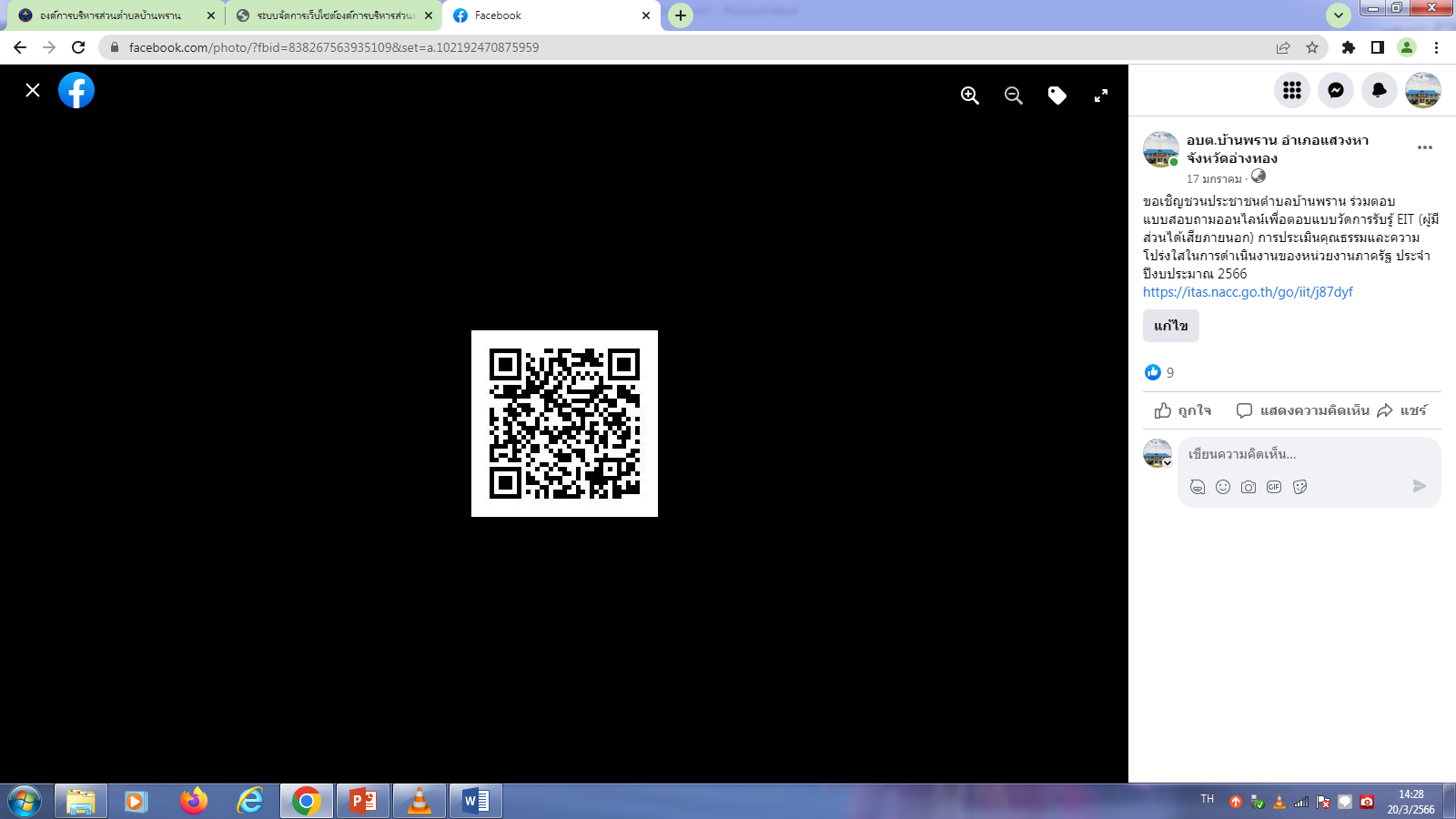 